Part D Other Federal Benefits or Payments1. OPM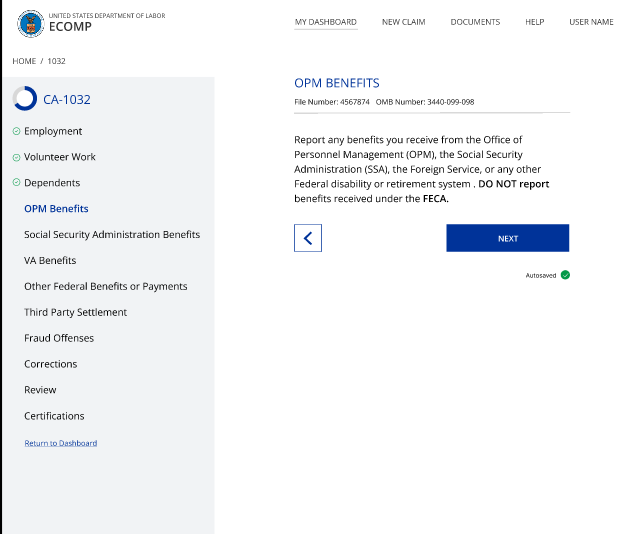 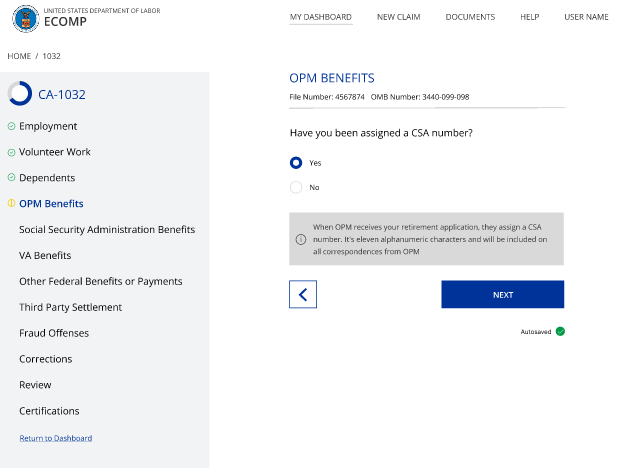 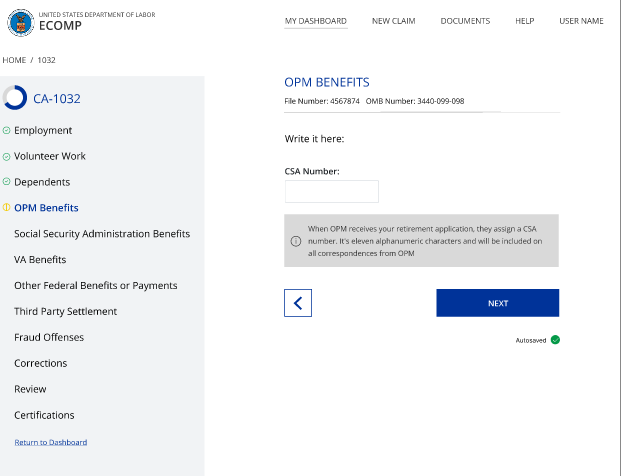 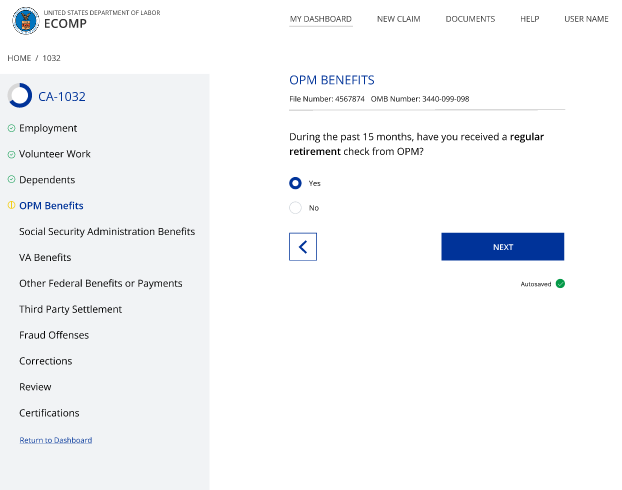 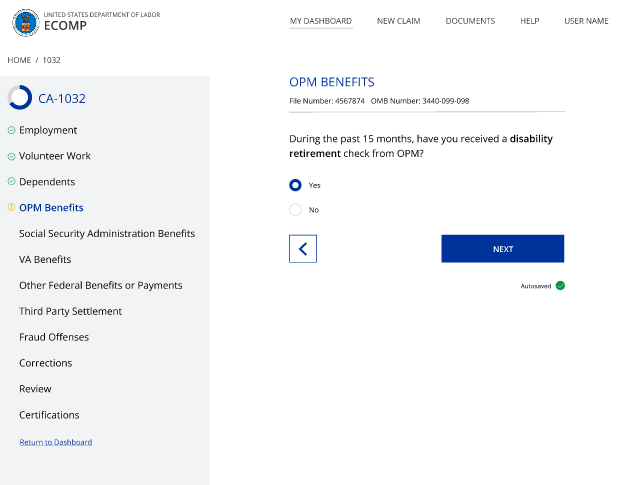 2. SSA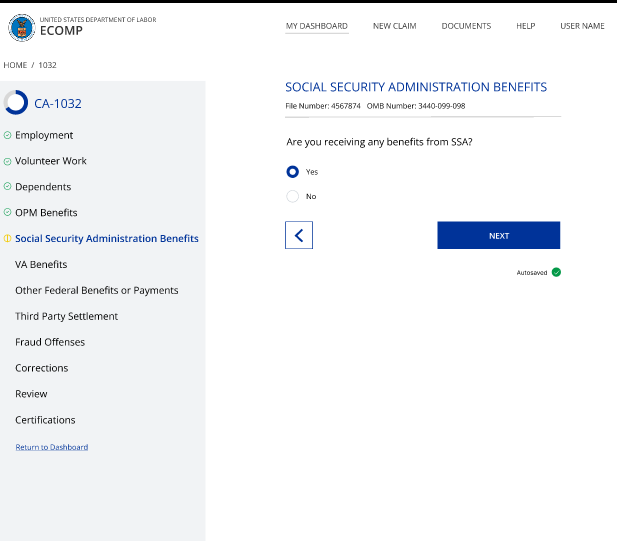 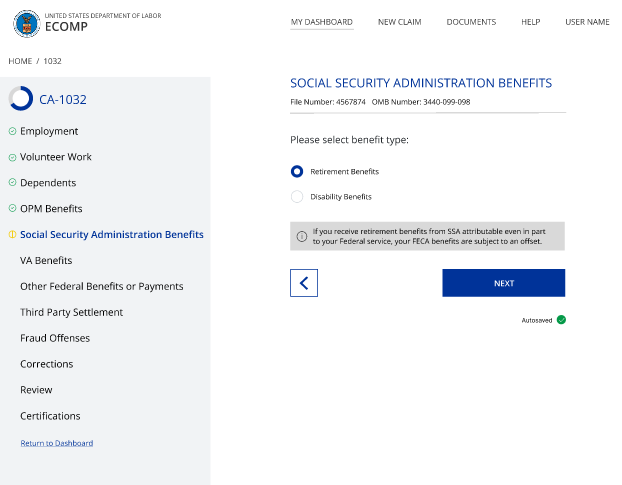 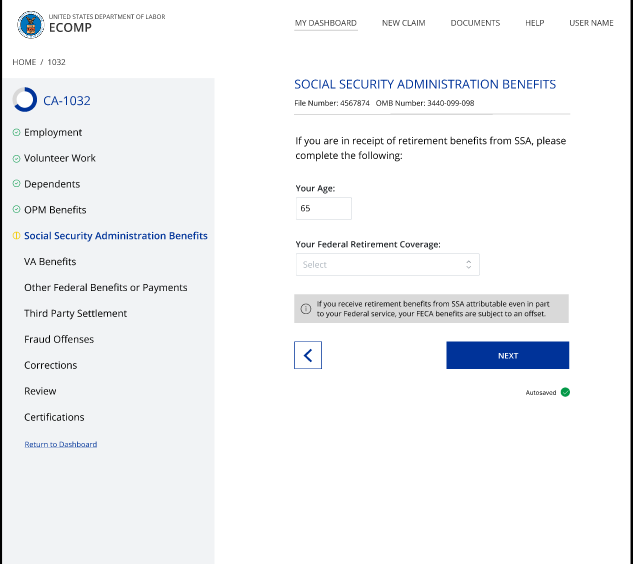 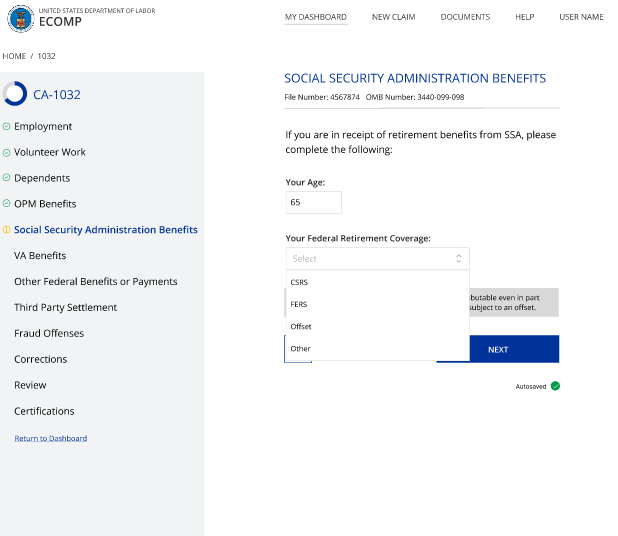 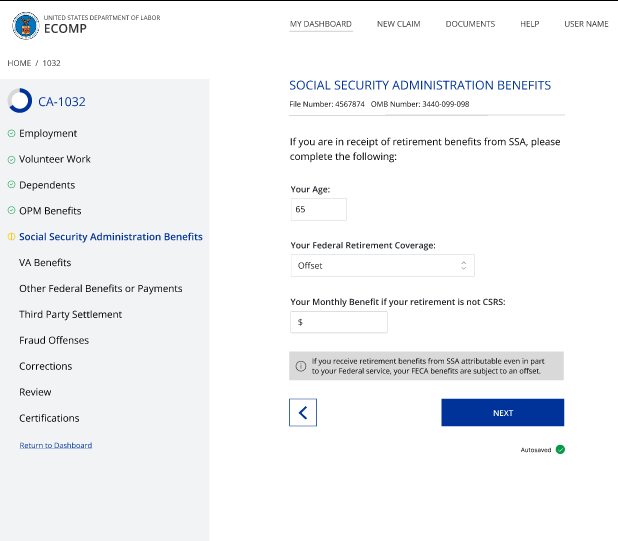 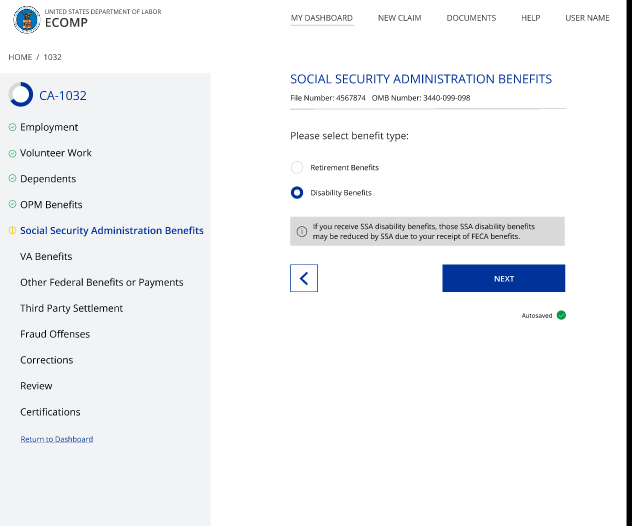 3.  VA Benefits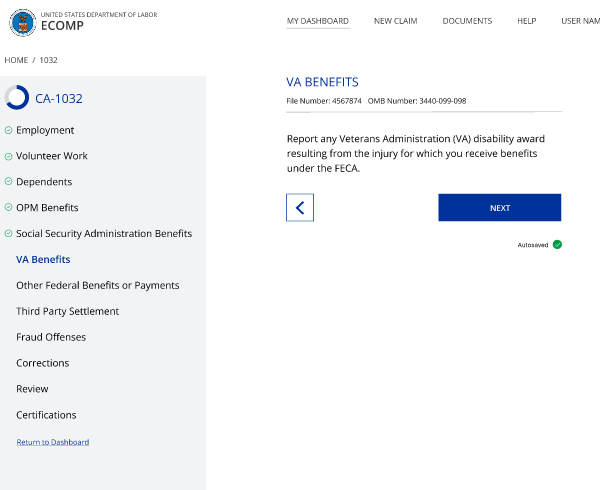 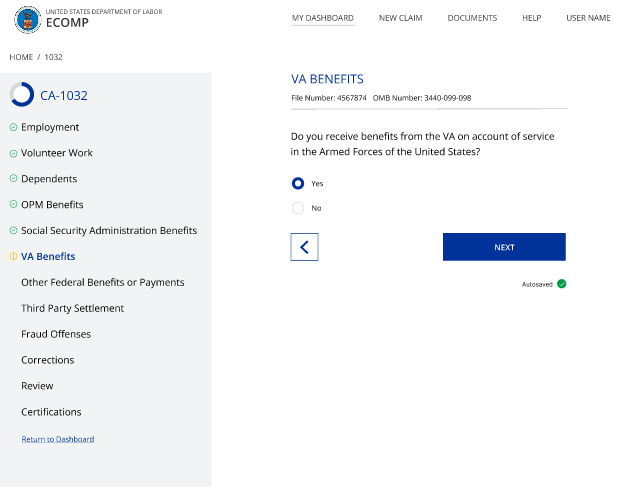 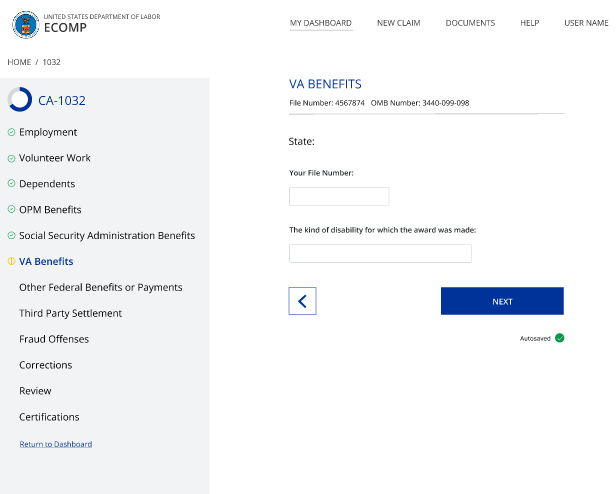 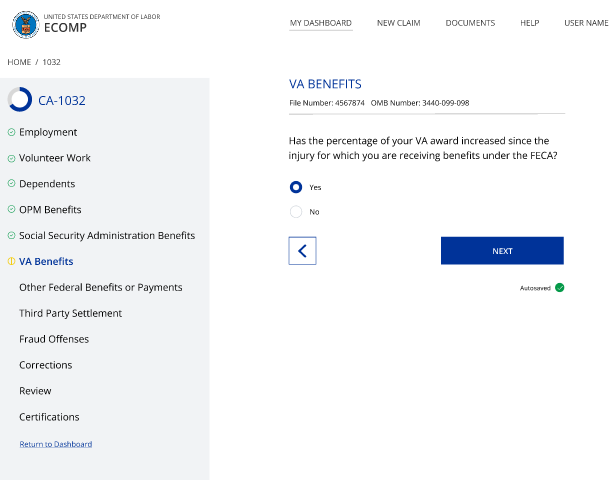 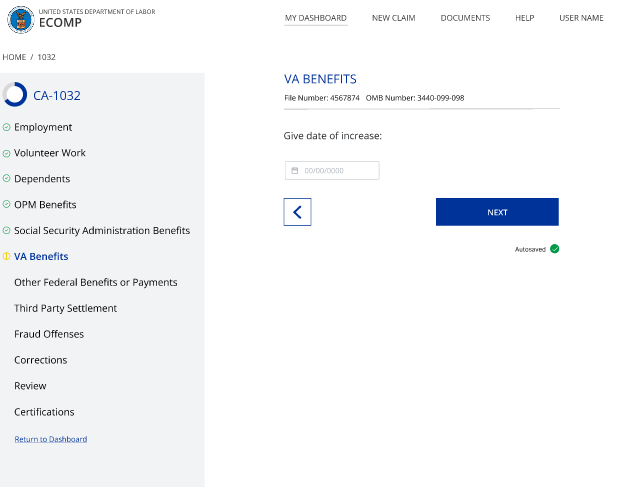 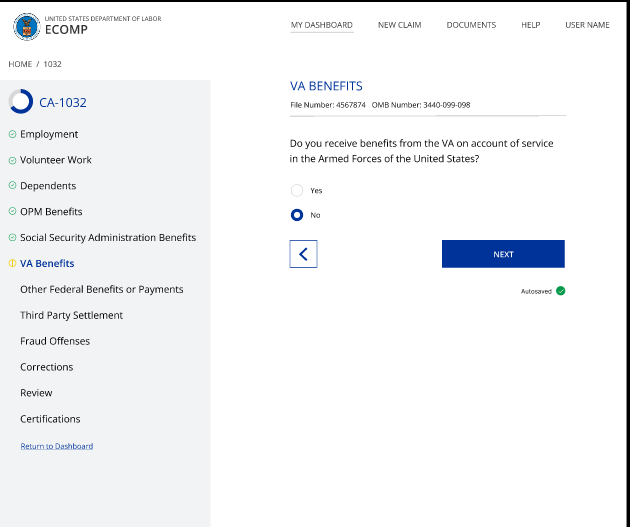 4.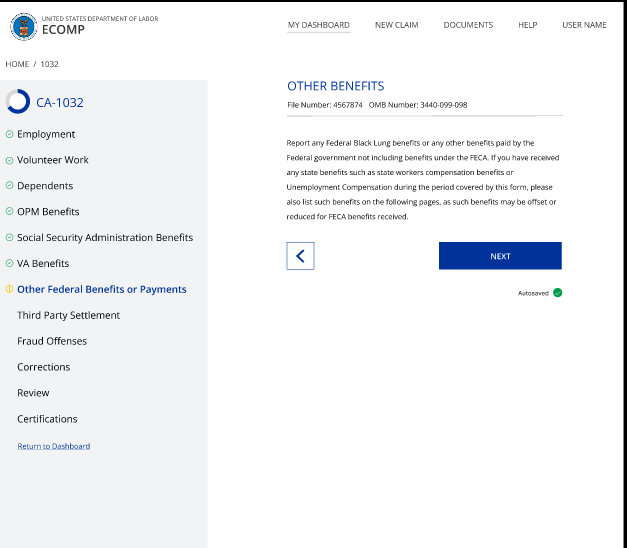 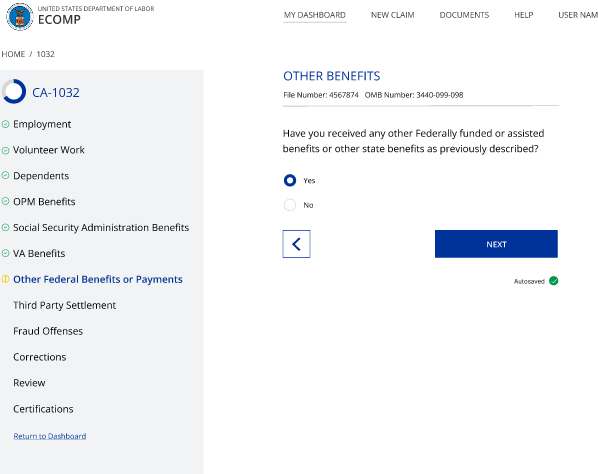 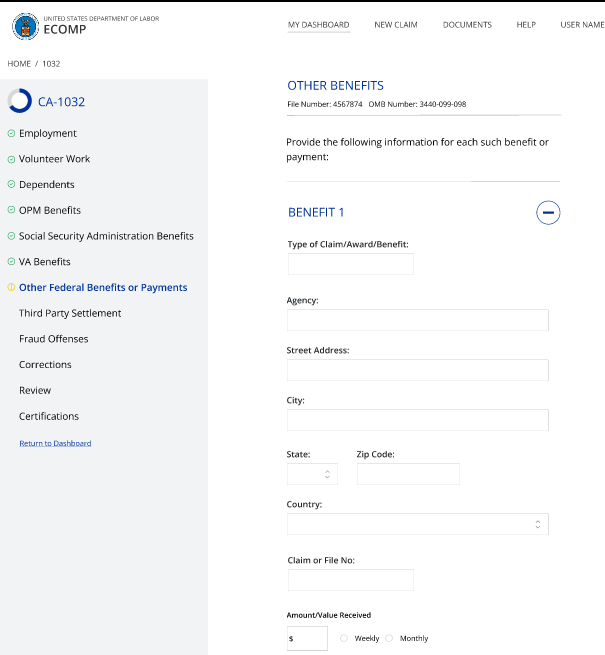 